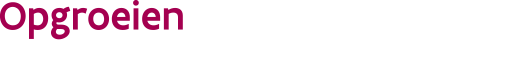 /////////////////////////////////////////////////////////////////////////////////////////////////////////////////Waarvoor dient dit formulier?Met dit formulier informeer je Opgroeien over een nieuw rekeningnummer voor je samenwerkingsverband (feitelijke vereniging). Waar kan je terecht voor meer informatie?Voor meer informatie kan je contact opnemen met je klantenbeheerder of de informatie doornemen in de handleiding voor het invullen van de formulieren.Aan wie bezorg je dit formulier?Je bezorgt dit formulier, per e-mail, aan je klantenbeheerder of het e-mailadres opgenomen in de subsidieoproep.Aan welke voorwaarden moet je formulier voldoen?Het formulier moet volledig ingevuld en ondertekend zijn.Bezorg dit formulier via e-mail aan Opgroeien Opgroeien Regie Team VoorzieningenbeleidKlantenmanagement PGOHallepoortlaan 27
1060  BRUSSELTel: 02/ 533 14  92E-mail: huizenvanhetkind@opgroeien.beHet samenwerkingsverband verklaart dat het rekeningnummerHet samenwerkingsverband verklaart dat het rekeningnummerHet samenwerkingsverband verklaart dat het rekeningnummerHet samenwerkingsverband verklaart dat het rekeningnummerHet samenwerkingsverband verklaart dat het rekeningnummerHet samenwerkingsverband verklaart dat het rekeningnummerHet samenwerkingsverband verklaart dat het rekeningnummerHet samenwerkingsverband verklaart dat het rekeningnummerHet samenwerkingsverband verklaart dat het rekeningnummerHet samenwerkingsverband verklaart dat het rekeningnummerHet samenwerkingsverband verklaart dat het rekeningnummerHet samenwerkingsverband verklaart dat het rekeningnummerHet samenwerkingsverband verklaart dat het rekeningnummerHet samenwerkingsverband verklaart dat het rekeningnummerHet samenwerkingsverband verklaart dat het rekeningnummerHet samenwerkingsverband verklaart dat het rekeningnummerHet samenwerkingsverband verklaart dat het rekeningnummerHet samenwerkingsverband verklaart dat het rekeningnummerHet samenwerkingsverband verklaart dat het rekeningnummerHet samenwerkingsverband verklaart dat het rekeningnummerHet samenwerkingsverband verklaart dat het rekeningnummerIBANIBANop naam staat van op naam staat van op naam staat van op naam staat van op naam staat van op naam staat van op naam staat van op naam staat van op naam staat van op naam staat van op naam staat van op naam staat van op naam staat van op naam staat van op naam staat van op naam staat van op naam staat van op naam staat van op naam staat van op naam staat van op naam staat van naam financieel verantwoordelijkemet ondernemingsnummer (indien gekend)....Ondertekening Ondertekening Ondertekening Ondertekening Ondertekening Ondertekening Ondertekening Ondertekening Ondertekening Ondertekening Ondertekening Ondertekening Ondertekening Ondertekening Ondertekening Ondertekening Ondertekening Ondertekening Ondertekening Ondertekening Ondertekening Ik, vertegenwoordiger van het samenwerkingsverband, verklaar dat deze informatie echt en volledig isIk, vertegenwoordiger van het samenwerkingsverband, verklaar dat deze informatie echt en volledig isIk, vertegenwoordiger van het samenwerkingsverband, verklaar dat deze informatie echt en volledig isIk, vertegenwoordiger van het samenwerkingsverband, verklaar dat deze informatie echt en volledig isIk, vertegenwoordiger van het samenwerkingsverband, verklaar dat deze informatie echt en volledig isIk, vertegenwoordiger van het samenwerkingsverband, verklaar dat deze informatie echt en volledig isIk, vertegenwoordiger van het samenwerkingsverband, verklaar dat deze informatie echt en volledig isIk, vertegenwoordiger van het samenwerkingsverband, verklaar dat deze informatie echt en volledig isIk, vertegenwoordiger van het samenwerkingsverband, verklaar dat deze informatie echt en volledig isIk, vertegenwoordiger van het samenwerkingsverband, verklaar dat deze informatie echt en volledig isIk, vertegenwoordiger van het samenwerkingsverband, verklaar dat deze informatie echt en volledig isIk, vertegenwoordiger van het samenwerkingsverband, verklaar dat deze informatie echt en volledig isIk, vertegenwoordiger van het samenwerkingsverband, verklaar dat deze informatie echt en volledig isIk, vertegenwoordiger van het samenwerkingsverband, verklaar dat deze informatie echt en volledig isIk, vertegenwoordiger van het samenwerkingsverband, verklaar dat deze informatie echt en volledig isIk, vertegenwoordiger van het samenwerkingsverband, verklaar dat deze informatie echt en volledig isIk, vertegenwoordiger van het samenwerkingsverband, verklaar dat deze informatie echt en volledig isIk, vertegenwoordiger van het samenwerkingsverband, verklaar dat deze informatie echt en volledig isIk, vertegenwoordiger van het samenwerkingsverband, verklaar dat deze informatie echt en volledig isIk, vertegenwoordiger van het samenwerkingsverband, verklaar dat deze informatie echt en volledig isIk, vertegenwoordiger van het samenwerkingsverband, verklaar dat deze informatie echt en volledig isdatumdagdagmaandmaandmaandmaandmaandjaarjaarhandtekeningvoor- en achternaam financieel vertegenwoordigerfunctie